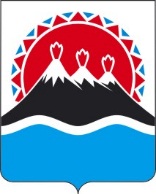 В связи с угрозой распространения на территории Камчатского края новой коронавирусной инфекции (COVID-19) ПРИКАЗЫВАЮ:1. Приостановить с 18 марта 2020 года до даты отмены ограничительных мер, связанных с недопущением распространения новой коронавирусной инфекции (COVID-19) на территории Камчатского края, действие абзаца второго части 2.4, части 4.6, части 5.3 Порядка компенсации расходов, связанных с организацией комплексной реабилитации детей-инвалидов, постоянно проживающих в Камчатском крае, утвержденного приказом Министерства здравоохранения Камчатского края от 25.02.2020 № 108, в части обязанности сопровождающих лиц по предоставлению в установленные сроки в Министерство здравоохранения Камчатского края заявления и документов о компенсации расходов, связанных с организацией комплексной реабилитации детей-инвалидов, а также в части обязанности Министерства здравоохранения Камчатского края отказывать сопровождающим лицам в компенсации расходов, связанных с организацией комплексной реабилитации детей-инвалидов, в связи с нарушением сроков представления в Министерство здравоохранения Камчатского края указанных документов.2. Настоящий приказ вступает в силу со дня его официального опубликования.МИНИСТЕРСТВО ЗДРАВООХРАНЕНИЯКАМЧАТСКОГО КРАЯПРИКАЗ № [Номер документа]г. Петропавловск-Камчатскийот [Дата регистрации]Об особенностях порядка компенсации расходов, связанных с организацией комплексной реабилитации детей-инвалидов, постоянно проживающих в Камчатском крае Врио Министра[горизонтальный штамп подписи 1]А.В. Кузьмин